Beat That!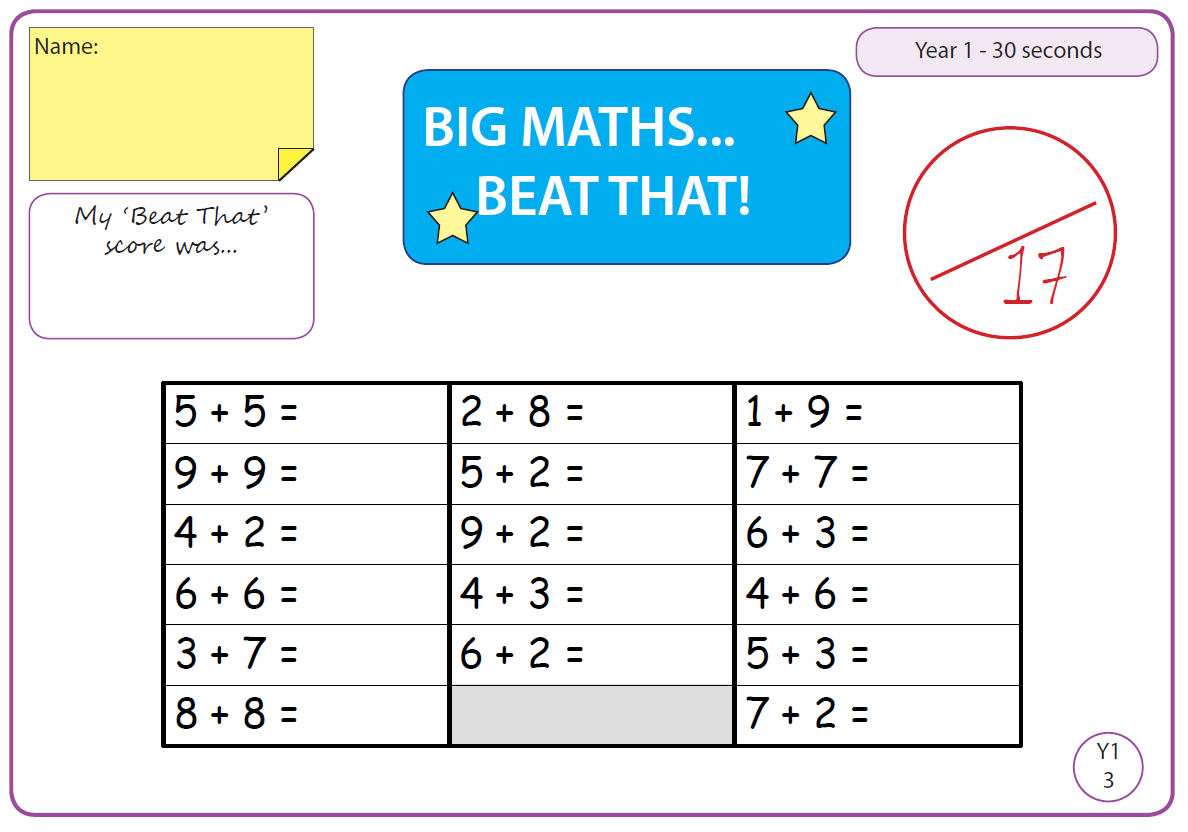 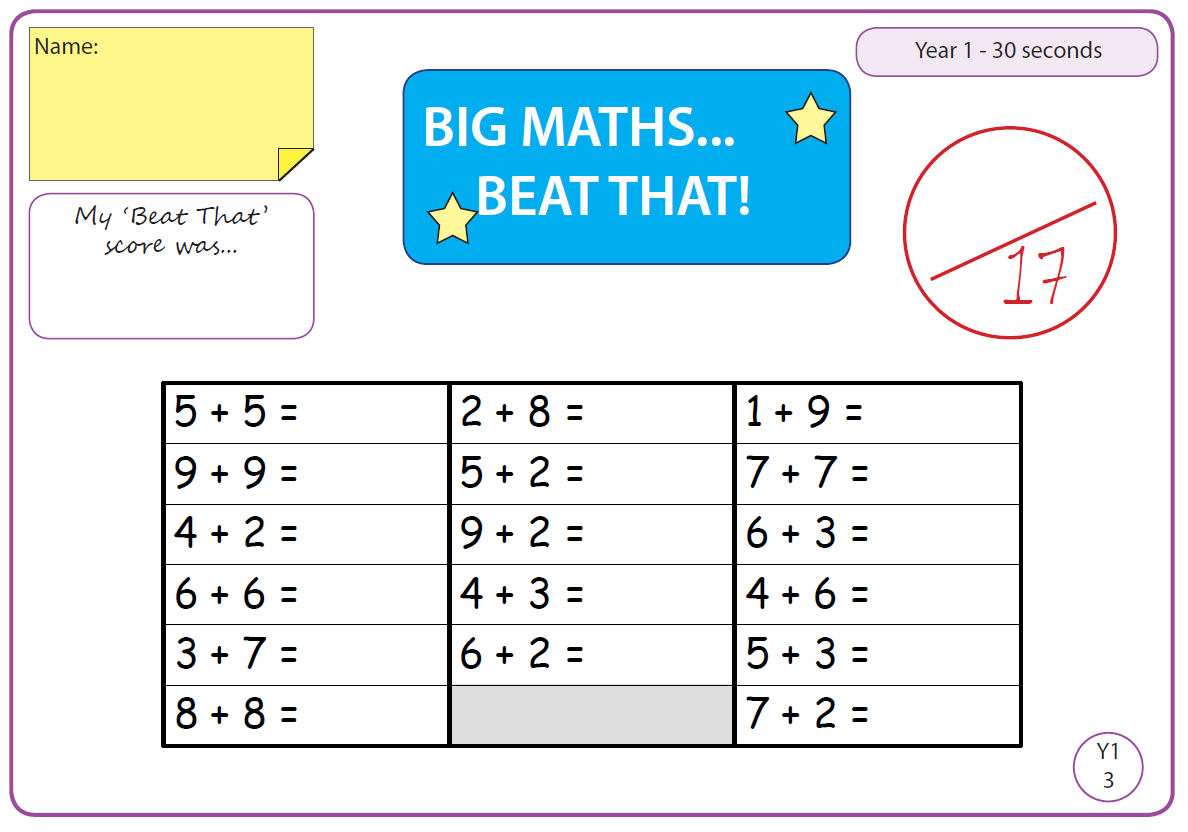 Beat That!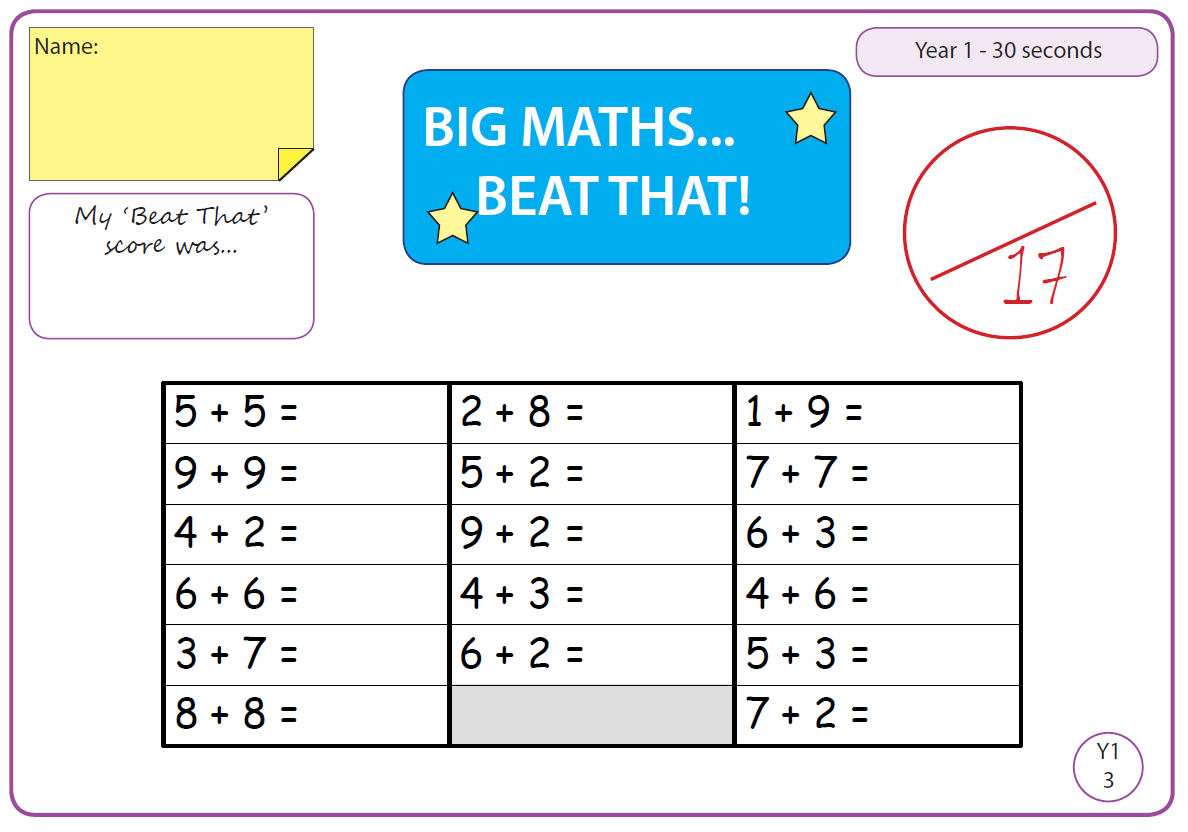 Beat That!Beat That!Beat That!Beat That!Spelling Test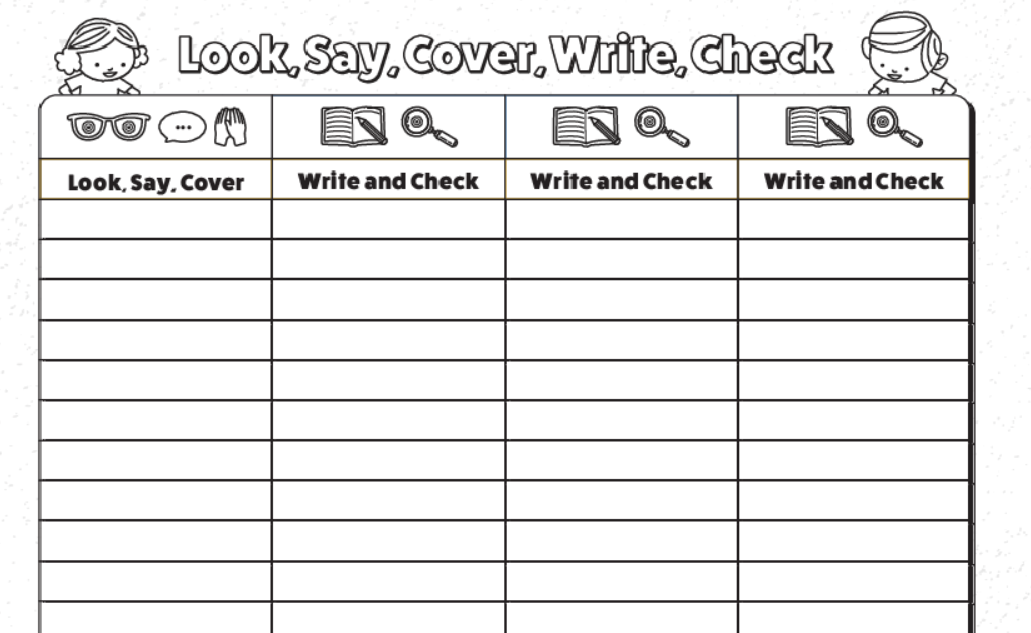 Time and SubjectLearning ObjectiveTask/Link/Resources8.45-9.00ReadingLO: To practise and consolidate existing reading skills.Read your individual reading book, either in your head or out loud.9.00-9.15Morning MathsLO: To consolidate recall of number facts. Revision LO:  To partition tens and ones.Complete today’s Beat That- scroll down below today’s timetable to find the questions. Remember, it is the same one every day for a week. Can you beat your own score?Morning Maths: In Morning Maths today, you are going to revise your knowledge of partitioning tens and ones.  Click the link below to find the lesson and activities to complete:https://www.bbc.co.uk/bitesize/articles/zncq4xs9.15-9.45SpellingLO: To practice Unit One RWI Spelling words. This week, we are revising spelling words with the prefixes in-, dis- and un- and learning to add the prefix mis-. Watch this video to refresh your memory! https://www.bbc.co.uk/teach/class-clips-video/english-ks2-wonderful-words-prefixes/zknd7nb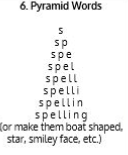 Use pyramid writing to practise spelling this week’s unit words:disagree, disappear, disapprove, dishonest, dislike, incapable, incomplete, incorrect, independent, invisible, unhappy, unkind, unlock, unsafe9.45-10.00Active breakLO: To boost my concentration through movement.Join in with the Go Noodle clip below to get you moving!https://www.youtube.com/watch?v=3WnI4UNgSaY10.00-11.00EnglishSPaG Revision LO: To identify proper and common nouns.LO: To identify the main characters and the setting in a visual narrative.For today’s SPaG Daily Practice, revise your knowledge of proper and common nouns. Click the link below, watch the video and complete Activity 1 and Activity 2:https://www.bbc.co.uk/bitesize/articles/zjrdwtyFollow the link below to have a go at today’s English lesson:https://classroom.thenational.academy/lessons/to-identify-the-main-characters-and-the-setting-in-a-visual-narrative-c8w68t11.00- 11.15 Break11.00- 11.15 Break11.00- 11.15 Break11.15-12.15MathsLO: To practise my recall of the 3 times table.LO: To read and write three-digit numbers.Follow the link below to practise the 3 times table and get moving!https://www.bbc.co.uk/teach/supermovers/ks2-maths-the-3-times-table/z6sw382Follow the link below to have a go at today’s maths lesson:https://classroom.thenational.academy/lessons/reading-and-writing-3-digit-numbers-ccrk4r12.15-1.00Dinner12.15-1.00Dinner12.15-1.00Dinner1.00-1.15StorytimeLO: To listen to a story for pleasure. Listen to Chapter 1 of Timeless Tales of Beatrix Potterhttps://stories.audible.com/pdp/B00IZMHQSE?ref=adbl_ent_anon_ds_pdp_pc_cntr-2-31.15-2.30Topic-ScienceLO: To explain what a force is and give examples of some forces in everyday life.Follow the links below to learn about Forces and complete the activities, before making a mind map of the important facts you have learned:https://www.bbc.co.uk/bitesize/topics/zvpp34j/articles/zywcrdm2.30-3.00MusicLO: To understand pulse and rhythm.Follow the link below to have a go at today’s lesson:https://classroom.thenational.academy/lessons/understanding-pulse-and-rhythm-6tjkjdTime and SubjectLearning ObjectiveTask/Link/Resources8.45-9.00ReadingL.O: To practise and consolidate existing reading skills.Read your individual reading book, either in your head or out loud.9.00-9.15Morning MathsLO: To consolidate recall of number facts.Revision LO:  To revise adding two-digit numbers.Complete today’s Beat That- scroll down below today’s timetable to find the questions. Remember, it is the same one every day for a week. Can you beat your own score?Morning Maths: In Morning Maths today, you are going to revise adding two-digit numbers.  Click the link below to find the lesson and activities to complete:https://www.bbc.co.uk/bitesize/articles/zvxxt399.15-9.45SpellingLO:  To practice Unit One RWI Spelling words.This week, we are revising spelling words with the prefixes in-, dis- and un- and learning to add the prefix mis-.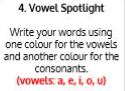 Use Vowel Spotlight to practise spelling this week’s unit words:disagree, disappear, disapprove, dishonest, dislike, incapable, incomplete, incorrect, independent, invisible, unhappy, unkind, unlock, unsafe9.45-10.00Active breakL.O: To boost my concentration through movement.Join in with the Go Noodle clip to get you moving!https://www.youtube.com/watch?v=BQ9q4U2P3ig10.00-11.00EnglishSPaG Revision LO: To identify adjectives.LO: To investigate suffixes: Past and present tenseFor today’s SPaG Daily Practice, click the link below to revise your knowledge of adjectives:https://www.bbc.co.uk/bitesize/articles/zf6c47hFollow the link below to have a go at today’s English lesson:https://classroom.thenational.academy/lessons/to-investigate-suffixes-past-and-present-tense-6nhkjc11.00- 11.15 Break11.00- 11.15 Break11.00- 11.15 Break11.15-12.15MathsLO: To practise my recall of the 3 times table.LO:  To partition numbers in different ways.Follow the link below to practise the 3 times table:https://www.timestables.co.uk/3-times-table.html Follow the link below to have a go at today’s maths lesson:https://classroom.thenational.academy/lessons/partitioning-numbers-in-different-ways-cgw34d12.15-1.00Dinner12.15-1.00Dinner12.15-1.00Dinner1.00-1.15StorytimeLO: To listen to a story for pleasure. Listen to Chapter 2 of Timeless Tales of Beatrix Potterhttps://stories.audible.com/pdp/B00IZMHQSE?ref=adbl_ent_anon_ds_pdp_pc_cntr-2-31.15-2.30Topic- ScienceLO:  To understand that friction is a force which opposes motion and causes objects to slow down and/or stop.Follow the links to learn about frictionhttps://www.bbc.co.uk/bitesize/topics/zsxxsbk/articles/zxqrdxsConduct your own friction investigation at home:https://www.science-sparks.com/friction-and-speed/2.30-3.00FrenchLO: To practise introducing yourself in French.Follow the link below to revise how to introduce yourself in French:https://www.youtube.com/watch?v=VMt3dxpYYx8Time and SubjectLearning ObjectiveTask/Link/Resources8.45-9.00ReadingL.O: To practise and consolidate existing reading skills.Read your individual reading book, either in your head or out loud.9.00-9.15Morning MathsLO: To consolidate recall of number facts. Revision LO: To use addition and subtraction bonds to 20.Complete today’s Beat That- scroll down below today’s timetable to find the questions. Remember, it is the same one every day for a week. Can you beat your own score?Morning Maths: In Morning Maths today, you are going to revise addition and subtraction bonds to 20.  Click the link below to find the lesson and activities to complete:https://www.bbc.co.uk/bitesize/articles/zjn3gwx9.15-9.45SpellingLO: To practice Unit One RWI Spelling words. This week we are looking at suffixes. This week, we are revising spelling words with the prefixes in-, dis- and un- and learning to add the prefix mis-.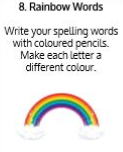 Use Rainbow Words to practise spelling this week’s unit words:disagree, disappear, disapprove, dishonest, dislike, incapable, incomplete, incorrect, independent, invisible, unhappy, unkind, unlock, unsafe9.45-10.00Active breakLO: To boost my concentration through movement.Join in with the Go Noodle clip below to get you moving!https://www.youtube.com/watch?v=KhfkYzUwYFk10.00-11.00EnglishSPaG Revision LO: To identify verbs.LO: To explore simple sentences.For today’s SPaG Daily Practice, revise your knowledge of verbs. Click the link below, watch the video and complete Activity 1 and Activity 2:https://www.bbc.co.uk/bitesize/articles/zfc2mfrFollow the link below to have a go at today’s English lesson:https://classroom.thenational.academy/lessons/to-explore-simple-sentences-cmwp8r11.00- 11.15 Break11.00- 11.15 Break11.00- 11.15 Break11.15-12.15MathsLO: To practise my recall of the 3 times table.LO: To order and compare three digit numbers.Follow the link below to practise the 3 times table and get moving!https://www.youtube.com/watch?v=t03yW7OxsocFollow the link below to have a go at today’s maths lesson:https://classroom.thenational.academy/lessons/ordering-and-comparing-3-digit-numbers-68w68d12.15-1.00Dinner12.15-1.00Dinner12.15-1.00Dinner1.00-1.15StorytimeLO: To listen to a story for pleasure. Listen to Chapter 3 of Timeless Tales of Beatrix Potterhttps://stories.audible.com/pdp/B00IZMHQSE?ref=adbl_ent_anon_ds_pdp_pc_cntr-2-31.15-2.30TopicLO: To understand what magnets are.Follow the link below to have a go at today’s lesson:https://classroom.thenational.academy/lessons/what-are-magnets-cgvkee 2.30-3.00RHELO: To understand what a community is and consider the benefits of being part of a community.Follow the link below to have a go at today’s lesson:https://classroom.thenational.academy/lessons/community-care-cctp8c Time and SubjectLearning ObjectiveTask/Link/Resources8.45-9.00ReadingL.O: To practise and consolidate existing reading skills.Read your individual reading book, either in your head or out loud.9.00-9.15Morning MathsLO: To consolidate recall of number facts. Revision LO: To add and subtract two and one-digit numbers.Complete today’s Beat That- scroll down below today’s timetable to find the questions. Remember, it is the same one every day for a week. Can you beat your own score?Morning Maths: In Morning Maths today, you are going to revise adding and subtracting two and one-digit numbers. Click the link below to find the lesson and activities to complete:https://www.bbc.co.uk/bitesize/articles/z6vm6v49.15-9.45SpellingLO: To practice Unit One RWI Spelling words.   This week, we are revising spelling words with the prefixes in-, dis- and un- and learning to add the prefix mis-.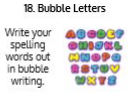 Use Bubble Letters to practise spelling this week’s unit words:disagree, disappear, disapprove, dishonest, dislike, incapable, incomplete, incorrect, independent, invisible, unhappy, unkind, unlock, unsafe9.45-10.00Active breakLO: To boost my concentration through movement.Join in with the Go Noodle clip below to get you moving!https://www.youtube.com/watch?v=1b6axyuaKcY10.00-11.00EnglishSPaG Revision LO: To identify verbs. LO: To sequence and retell the opening.For today’s SPaG Daily Practice, click the link below to revise your knowledge of adverbs:https://www.bbc.co.uk/bitesize/articles/zbn492pFollow the link below to have a go at today’s English lesson:https://classroom.thenational.academy/lessons/to-sequence-and-retell-the-opening-6nhked11.00- 11.15 Break11.00- 11.15 Break11.00- 11.15 Break11.15-12.15MathsLO: To practise my recall of the 3 times table.LO: To add and subtract ten and a hundred.Follow the link below to practise the 3 times table:http://www.snappymaths.com/multdiv/3xtable/interactive/newlook/3xtablebtcd.htm Follow the link below to have a go at today’s lesson:https://classroom.thenational.academy/lessons/adding-and-subtracting-3-digit-numbers-cmw36t12.15-1.00Dinner12.15-1.00Dinner12.15-1.00Dinner1.00-1.15StorytimeLO: To listen to a story for pleasure. Listen to Chapter 4 of Timeless Tales of Beatrix Potterhttps://stories.audible.com/pdp/B00IZMHQSE?ref=adbl_ent_anon_ds_pdp_pc_cntr-2-31.15-3.00PE LO: To learn and perform a dance routine.Follow the link below to learn a dance routine inspired by Shrek!https://www.youtube.com/watch?v=Btxws8qvYAATime and SubjectLearning ObjectiveTask/Link/Resources8.45-9.00ReadingL.O: To practise and consolidate existing reading skills.Read your individual reading book, either in your head or out loud.9.00-9.15Morning MathsLO: To consolidate recall of number facts.Revision LO:To practise counting in 2s.Complete today’s Beat That- scroll down below today’s timetable to find the questions. Remember, it is the same one every day for a week. Can you beat your own score?Morning Maths: In Morning Maths today, you are going to revise counting in 2s. Click the link below to find the lesson and activities to complete:https://www.bbc.co.uk/bitesize/articles/z693rj69.15-9.45SpellingLO: To practise Unit One RWI Spelling words.  This week, we are revising spelling words with the prefixes in-, dis- and un- and learning to add the prefix mis-.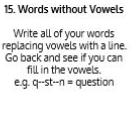 Use Words Without Vowels to practise spelling this week’s unit words:disagree, disappear, disapprove, dishonest, dislike, incapable, incomplete, incorrect, independent, invisible, unhappy, unkind, unlock, unsafeSpelling Test:Scroll down below today’s timetable to use the look, cover, write, check sheet to help you to test yourself on this week’s words.9.45-10.00Active breakL.O: To boost my concentration through movement.Join in with the Go Noodle clip to get you moving!https://www.youtube.com/watch?v=aEIpC4e2aBY10.00-11.00EnglishSPaG LO: To develop my understanding of pronouns.LO: To develop a rich understanding of words associated with night time. For today’s SPaG Daily Practice, click the link below to revise your knowledge of pronouns.https://www.bbc.co.uk/bitesize/articles/zjsnm39Follow the link below to have a go at today’s lesson: https://classroom.thenational.academy/lessons/to-develop-a-rich-understanding-of-words-associated-with-night-time-60r3gc11.00- 11.15 Break11.00- 11.15 Break11.00- 11.15 Break11.15-12.15MathsLO: To practise my recall of the 3 times table.LO: To round 2 and 3 digit numbers to the nearest ten.Follow the link below to practise the 3 times table:http://www.snappymaths.com/multdiv/3xtable/interactive/newlook/3xmissintd.htmFollow the link below to have a go at today’s lesson:https://classroom.thenational.academy/lessons/rounding-2-and-3-digit-numbers-to-the-nearest-10-6gu3er12.15-1.00Dinner12.15-1.00Dinner12.15-1.00Dinner1.00-1.15StorytimeLO: To listen to a story for pleasure. Listen to Chapter 5 of Timeless Tales of Beatrix Potterhttps://stories.audible.com/pdp/B00IZMHQSE?ref=adbl_ent_anon_ds_pdp_pc_cntr-2-31.15-3:00Art  Golden TimeLO: To develop skills in drawing landscapes.Create your own landscape drawing like Ken Done:https://www.bbc.co.uk/bitesize/clips/zdsb9j6